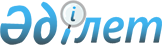 О внесении изменений и дополнений в решение маслихата от 28 декабря 2023 года № 104 "О бюджете города Житикара Житикаринского района на 2024-2026 годы"Решение маслихата Житикаринского района Костанайской области от 15 марта 2024 года № 134
      Житикаринский районный маслихат РЕШИЛ:
      1. Внести в решение маслихата "О бюджете города Житикара Житикаринского района на 2024-2026 годы" от 28 декабря 2023 года № 104 следующие изменения и дополнения:
      пункт 1 изложить в новой редакции:
      "1. Утвердить бюджет города Житикара на 2024-2026 годы согласно приложениям 1, 2 и 3 соответственно, в том числе на 2024 год, в следующих объемах:
      1) доходы – 763 466,7 тысяч тенге, в том числе по:
      налоговым поступлениям – 282 013,0 тысяч тенге;
      неналоговым поступлениям – 3 135,0 тысяч тенге;
      поступлениям от продажи основного капитала – 4 920,0 тысяч тенге;
      поступлениям трансфертов – 473 398,7 тысяч тенге;
      2) затраты – 822 546,3 тысяч тенге;
      3) чистое бюджетное кредитование – 0,0 тысяч тенге, в том числе:
      бюджетные кредиты – 0,0 тысяч тенге;
      погашение бюджетных кредитов – 0,0 тысяч тенге;
      4) сальдо по операциям с финансовыми активами – 0,0 тысяч тенге;
      5) дефицит (профицит) бюджета – -59 079,6 тысяч тенге;
      6) финансирование дефицита (использование профицита) бюджета – 59 079,6 тысяч тенге.";
      подпункт 3) пункта 6 исключить;
      пункт 6 дополнить подпунктами 4), 5), 6), 7) следующего содержания:
      "4) работы по текущему ремонту тротуара по улице Аксулу Акын от 6 микрорайона 19 дома до улицы Ахмета Байтурсинова;
      5) работы по укладке тротуара по улице Ибрая Алтынсарина в границах от 11 микрорайона 3 дома до улицы Ахмета Байтурсинова;
      6) текущий ремонт тротуара по улице Ибрая Алтынсарина в границах от детского сада "Юбилейный" до средней школы № 2;
      7) разработка проекта рекультивации техногенного минерального образования "Иловая гора" города Житикара.";
      подпункты 2), 3), 4), 10), 12), 13), 14), 15) пункта 7 исключить;
      пункт 7 дополнить подпунктами 19), 20), 21), 22), 23), 24), 25), 26), 27), 28), 29), 30), 31), 32) следующего содержания:
      "19) услуги доступа видеопотока для получения изображения для мини-ЦОУ с подключением новых видеокамер наблюдения на дворовых территориях микрорайонов города;
      20) текущий ремонт внутриквартального проезда в 4 микрорайоне, вдоль домов 1, 2, 3, 6, 7, 8, 9 с выездом на улицу В.И. Ленина
      21) текущий ремонт внутриквартального проезда в 4 микрорайоне, вдоль домов 17, 19, 21, 22, 23, 24, 25, 26 с выездом на улицы Шокана Уалиханова и Хажыкея Жакупова;
      22) текущий ремонт внутриквартального проезда в 5В микрорайоне вдоль домов 1, 2, 3, 4, 5, 6 с выездом на улицу Шокана Уалиханова;
      23) текущий ремонт внутриквартального проезда в 7 микрорайоне, вдоль домов 15, 16, 17, 18, 58, с выездом на улицу Хажыкея Жакупова;
      24) текущий ремонт внутриквартального проезда в 11 микрорайоне вдоль домов № 1а, 13, 14, 15 с выездом на улицу Ибрая Алтынсарина;
      25) работы по благоустройству парковки по улице Аксулу Акын в районе ДК "Асбест";
      26) работы по текущему ремонту тротуара по улице Новая;
      27) работы по текущему ремонту тротуара в 6 микрорайоне сзади дома № 6;
      28) Оплата услуг лиц участвующих в молодежных трудовых отрядов "Жасыл ел";
      29) услуги по водоснабжению для заполнения озера на территории центрального сквера города Житикары;
      30) текущий ремонт автомобильной дороги по улице Жибек жолы, в границах от улицы В.И. Ленина до заезда на микрорайон Желтоксан;
      31) текущий ремонт подъездного пути к зданию ТРЦ Азия;
      32) работы по содержанию дорог города Житикары (профилировка).";
      приложения 1, 2 к указанному решению изложить в новой редакции согласно приложениям 1, 2 к настоящему решению.
      8. Настоящее решение вводится в действие с 1 января 2024 года. Бюджет города Житикара Житикаринского района на 2024 год Бюджет города Житикара Житикаринского района на 2025 год
					© 2012. РГП на ПХВ «Институт законодательства и правовой информации Республики Казахстан» Министерства юстиции Республики Казахстан
				
      Председатель Житикаринского районного маслихата 

Н. Уразалинов
Приложение 1к решению маслихатаот 15 марта 2024 года№ 134Приложение 1к решению маслихатаот 28 декабря 2023 года№ 104
Категория
Категория
Категория
Категория
Категория
Сумма, тысяч тенге
Класс
Класс
Класс
Класс
Сумма, тысяч тенге
Подкласс
Подкласс
Подкласс
Сумма, тысяч тенге
Наименование
Наименование
Сумма, тысяч тенге
I. Доходы
I. Доходы
763466,7
1
Налоговые поступления
Налоговые поступления
282013,0
01
Подоходный налог 
Подоходный налог 
177499,0
2
Индивидуальный подоходный налог 
Индивидуальный подоходный налог 
177499,0
04
Hалоги на собственность
Hалоги на собственность
96734,0
1
Hалоги на имущество
Hалоги на имущество
3722,0
3
Земельный налог
Земельный налог
8360,0
4
Hалог на транспортные средства
Hалог на транспортные средства
84645,0
5
Единый земельный налог
Единый земельный налог
7,0
05
Внутренние налоги на товары, работы и услуги
Внутренние налоги на товары, работы и услуги
7780,0
3
Поступления за использование природных и других ресурсов
Поступления за использование природных и других ресурсов
5380,0
4
Сборы за ведение предпринимательской и профессиональной деятельности
Сборы за ведение предпринимательской и профессиональной деятельности
2400,0
2
Неналоговые поступления
Неналоговые поступления
3135,0
01
Доходы от государственной собственности
Доходы от государственной собственности
3135,0
5
Доходы от аренды имущества, находящегося в государственной собственности
Доходы от аренды имущества, находящегося в государственной собственности
3135,0
3
Поступления от продажи основного капитала
Поступления от продажи основного капитала
4920,0
03
Продажа земли и нематериальных активов
Продажа земли и нематериальных активов
4920,0
1
Продажа земли
Продажа земли
2830,0
2
Продажа нематериальных активов
Продажа нематериальных активов
2090,0
4
Поступления трансфертов
Поступления трансфертов
473398,7
02
Трансферты из вышестоящих органов государственного управления
Трансферты из вышестоящих органов государственного управления
473398,7
3
Трансферты из районного (города областного значения) бюджета
Трансферты из районного (города областного значения) бюджета
473398,7
Функциональная группа
Функциональная группа
Функциональная группа
Функциональная группа
Функциональная группа
Сумма, тысяч тенге
Функциональная подгруппа
Функциональная подгруппа
Функциональная подгруппа
Функциональная подгруппа
Сумма, тысяч тенге
Администратор бюджетных программ
Администратор бюджетных программ
Администратор бюджетных программ
Сумма, тысяч тенге
Программа
Программа
Сумма, тысяч тенге
Наименование
Сумма, тысяч тенге
II. Затраты
822546,3
01
Государственные услуги общего характера
120389,1
1
Представительные, исполнительные и другие органы, выполняющие общие функции государственного управления
120389,1
124
Аппарат акима города районного значения, села, поселка, сельского округа
120389,1
001
Услуги по обеспечению деятельности акима города районного значения, села, поселка, сельского округа
120389,1
07
Жилищно-коммунальное хозяйство
387003,0
3
Благоустройство населенных пунктов
387003,0
124
Аппарат акима города районного значения, села, поселка, сельского округа
387003,0
008
Освещение улиц в населенных пунктах
59013,4
009
Обеспечение санитарии населенных пунктов
52949,0
010
Содержание мест захоронений и погребение безродных
982,0
011
Благоустройство и озеленение населенных пунктов
274058,6
12
Транспорт и коммуникации
274161,6
1
Автомобильный транспорт
274161,6
124
Аппарат акима города районного значения, села, поселка, сельского округа
274161,6
013
Обеспечение функционирования автомобильных дорог в городах районного значения, селах, поселках, сельских округах
86900,8
045
Капитальный и средний ремонт автомобильных дорог в городах районного значения, селах, поселках, сельских округах
187260,8
14
Обслуживание долга
24755,0
1
Обслуживание долга
24755,0
124
Аппарат акима города районного значения, села, поселка, сельского округа
24755,0
042
Обслуживание долга аппарата акима города районного значения, села, поселка, сельского округа по выплате вознаграждений и иных платежей по займам из районного (города областного значения) бюджета
24755,0
15
Трансферты
16237,6
1
Трансферты
16237,6
124
Аппарат акима города районного значения, села, поселка, сельского округа
16237,6
048
Возврат неиспользованных (недоиспользованных) целевых трансфертов
16237,6
III. Чистое бюджетное кредитование
0,0
Бюджетные кредиты
0,0
Категория
Категория
Категория
Категория
Категория
Сумма, тысяч тенге
Класс
Класс
Класс
Класс
Сумма, тысяч тенге
Подкласс
Подкласс
Подкласс
Сумма, тысяч тенге
Специфика
Специфика
Сумма, тысяч тенге
Наименование
Сумма, тысяч тенге
Погашение бюджетных кредитов
0,0
IY. Сальдо по операциям с финансовыми активами
0,0
V. Дефицит (профицит) бюджета
-59079,6
VI. Финансирование дефицита (использование профицита) бюджета 
59079,6Приложение 2к решению маслихатаот 15 марта 2024 года№ 134Приложение 2к решению маслихатаот 28 декабря 2023 года№ 104
Категория
Категория
Категория
Категория
Категория
Сумма, тысяч тенге
Класс
Класс
Класс
Класс
Сумма, тысяч тенге
Подкласс
Подкласс
Подкласс
Сумма, тысяч тенге
Наименование
Наименование
Сумма, тысяч тенге
I. Доходы
I. Доходы
1248409,0
1
Налоговые поступления
Налоговые поступления
285668,0
01
Подоходный налог 
Подоходный налог 
177499,0
2
Индивидуальный подоходный налог 
Индивидуальный подоходный налог 
177499,0
04
Hалоги на собственность
Hалоги на собственность
100109,0
1
Hалоги на имущество
Hалоги на имущество
3852,0
3
Земельный налог
Земельный налог
8650,0
4
Hалог на транспортные средства
Hалог на транспортные средства
87600,0
5
Единый земельный налог
Единый земельный налог
7,0
05
Внутренние налоги на товары, работы и услуги
Внутренние налоги на товары, работы и услуги
8060,0
3
Поступления за использование природных и других ресурсов
Поступления за использование природных и других ресурсов
5570,0
4
Сборы за ведение предпринимательской и профессиональной деятельности
Сборы за ведение предпринимательской и профессиональной деятельности
2490,0
2
Неналоговые поступления
Неналоговые поступления
3245,0
01
Доходы от государственной собственности
Доходы от государственной собственности
3245,0
5
Доходы от аренды имущества, находящегося в государственной собственности
Доходы от аренды имущества, находящегося в государственной собственности
3245,0
3
Поступления от продажи основного капитала
Поступления от продажи основного капитала
5090,0
03
Продажа земли и нематериальных активов
Продажа земли и нематериальных активов
5090,0
1
Продажа земли
Продажа земли
2930,0
2
Продажа нематериальных активов
Продажа нематериальных активов
2160,0
4
Поступления трансфертов
Поступления трансфертов
954406,0
02
Трансферты из вышестоящих органов государственного управления
Трансферты из вышестоящих органов государственного управления
954406,0
3
Трансферты из районного (города областного значения) бюджета
Трансферты из районного (города областного значения) бюджета
954406,0
Функциональная группа
Функциональная группа
Функциональная группа
Функциональная группа
Функциональная группа
Сумма, тысяч тенге
Функциональная подгруппа
Функциональная подгруппа
Функциональная подгруппа
Функциональная подгруппа
Сумма, тысяч тенге
Администратор бюджетных программ
Администратор бюджетных программ
Администратор бюджетных программ
Сумма, тысяч тенге
Программа
Программа
Сумма, тысяч тенге
Наименование
Сумма, тысяч тенге
II. Затраты
1248409,0
01
Государственные услуги общего характера
107954,0
1
Представительные, исполнительные и другие органы, выполняющие общие функции государственного управления
107954,0
124
Аппарат акима города районного значения, села, поселка, сельского округа
107954,0
001
Услуги по обеспечению деятельности акима города районного значения, села, поселка, сельского округа
107954,0
07
Жилищно-коммунальное хозяйство
320098,0
3
Благоустройство населенных пунктов
320098,0
124
Аппарат акима города районного значения, села, поселка, сельского округа
320098,0
008
Освещение улиц в населенных пунктах
46681,0
009
Обеспечение санитарии населенных пунктов
30342,0
010
Содержание мест захоронений и погребение безродных
1026,0
011
Благоустройство и озеленение населенных пунктов
242049,0
12
Транспорт и коммуникации
795602,0
1
Автомобильный транспорт
795602,0
124
Аппарат акима города районного значения, села, поселка, сельского округа
795602,0
013
Обеспечение функционирования автомобильных дорог в городах районного значения, селах, поселках, сельских округах
748422,0
045
Капитальный и средний ремонт автомобильных дорог в городах районного значения, селах, поселках, сельских округах
47180,0
14
Обслуживание долга
24755,0
1
Обслуживание долга
24755,0
124
Аппарат акима города районного значения, села, поселка, сельского округа
24755,0
042
Обслуживание долга аппарата акима города районного значения, села, поселка, сельского округа по выплате вознаграждений и иных платежей по займам из районного (города областного значения) бюджета
24755,0
III. Чистое бюджетное кредитование
0,0
Бюджетные кредиты
0,0
Категория
Категория
Категория
Категория
Категория
Сумма, тысяч тенге
Класс
Класс
Класс
Класс
Сумма, тысяч тенге
Подкласс
Подкласс
Подкласс
Сумма, тысяч тенге
Специфика
Специфика
Сумма, тысяч тенге
Наименование
Сумма, тысяч тенге
Погашение бюджетных кредитов
0,0
IY. Сальдо по операциям с финансовыми активами
0,0
V. Дефицит (профицит) бюджета
0,0
VI. Финансирование дефицита (использование профицита) бюджета 
0,0